ПРОЄКТ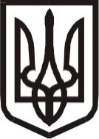 ВИКОНАВЧИЙ КОМІТЕТ НЕТІШИНСЬКОЇ МІСЬКОЇ РАДИХМЕЛЬНИЦЬКОЇ ОБЛАСТІР І Ш Е Н Н Я___.06.2024					Нетішин				  № ____/2024Про продовження К. терміну проживання у житловому приміщенні             № …, у гуртожитку, що на …, з фонду житла для тимчасового проживання громадянВідповідно до статті 30, пункту 3 частини 4 статті 42 Закону України «Про місцеве самоврядування в Україні», Житлового кодексу України, Порядку надання і користування житловими приміщеннями з фондів житла для тимчасового проживання, затвердженого постановою Кабінету Міністрів України від 31 березня 2004 року № 422, підпункту 1.2. пункту 1 Положення про порядок надання житлової площі у гуртожитках, що перебувають у комунальній власності міста Нетішина, затвердженого рішенням виконавчого комітету Нетішинської міської ради від 11 лютого 2016 року № 77/2016, рішення виконавчого комітету Нетішинської міської ради від 12 листопада 2020 року               № 509/2020 «Про включення житлового приміщення до фонду житла для тимчасового проживання громадян», рішення виконавчого комітету Нетішинської міської ради від 24 червня 2021 року № 317/2021 «Про надання К. житлового приміщення № …, у гуртожитку, що на …, з фонду житла для тимчасового проживання громадян», з метою розгляду листа управління освіти виконавчого комітету Нетішинської міської ради, зареєстрованого виконавчому комітеті Нетішинської міської ради 04 червня 2024 року за                                       № 23/2566-01-10/2024, враховуючи рекомендації громадської комісії з житлових питань при виконавчому комітеті Нетішинської міської ради від 10 червня                 2024 року, виконавчий комітет Нетішинської міської ради ВИРІШИВ:1. Продовжити К. та членам її сім’ї термін проживання у житловому приміщенні № …, у гуртожитку, що на …, з фонду житла для тимчасового проживання громадян, як особі, що перебуває у місті у зв’язку з роботою, на                   1 рік.2. Контроль за виконанням цього рішення покласти на заступника міського голови Оксану Латишеву. Міський голова							    Олександр СУПРУНЮК